Publicado en Madrid el 18/05/2020 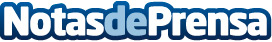 El Hospital 12 de Octubre y la Fundación Ronald McDonald ponen en marcha un servicio de recogida de leche materna a domicilio para el Banco RegionalEl proyecto se ha ensayado durante 2019, con la recogida de casi 400 litros, y ahora funciona a pleno rendimiento. Milk Truck, Solidaridad sobre ruedas es el lema de la iniciativa que será serigrafiado en un vehículo que recorrerá las calles de MadridDatos de contacto:María Guijarro622836702Nota de prensa publicada en: https://www.notasdeprensa.es/el-hospital-12-de-octubre-y-la-fundacion Categorias: Medicina Infantil Solidaridad y cooperación http://www.notasdeprensa.es